Protection des données Ces informations sont exclusivement destinées à l’ajout ou la modification de votre structure / service sur l’annuaire en ligne de Loireadd à l’adresse : https://annuaire.loireadd.org Elles ne sont utilisées que pour l’usage exclusif de Loireadd (Hôpital Bellevue CHU de Saint-Étienne 42000 Saint-Étienne) responsable du traitement des données et ne seront jamais utilisées à des fins commerciales.Ces données sont sécurisées et stockées à compter de votre inscription sur l’annuaire et ce, jusqu’à la prochaine mise à jour.
Vous disposez à tout moment d’un droit d’accès, de rectification, de limitation, de portabilité et de suppression, de vos données personnelles en contactant notre service.
En cas de réclamation, vous pouvez contacter Loiréadd’ par téléphone au     04 77 80 33 20 ou par mail à l’adresse : loireadd.secretariat@orange.fr Je soussignée, ………………..………………..………………..,agissant en qualité de ……………..……………..,consent à l'utilisation de ses données.Fait à ………….………….le ………………..Signature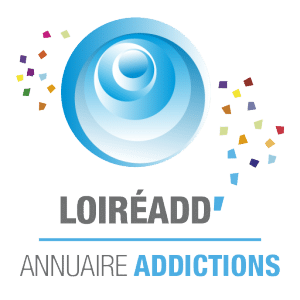 L’heure est à la mise à jour …Merci de remplir attentivement ce formulaire afin que nous puissions créer ou modifier votre fiche contact sur notre annuaire en ligne : https://annuaire.loireadd.org/Il est à nous retourner complété avant le 24 septembre 2019 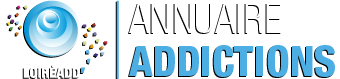 Nom de la structure / du service : ………………………………...Adresse : ………………………………...………………………...Code postal / Ville : ……….  ……………………….Téléphone : …………………………E-mail : ……………………………………………………Site web : …………………………………………….Responsable : …………………………………..Logo : A envoyer au format JPEG à l’adresse loireadd.secretariat@orange.fr Horaires d’ouverture :Public accueilli :………………………………………………………………………………………………………………………………………………………………………………………………Equipe : …………………………………………………………...…………………………………………………………………………………………………………………………………………Missions : ………………………………………………………..…………………………………………………………………………………………………………………………………………Catégories : Localisation : 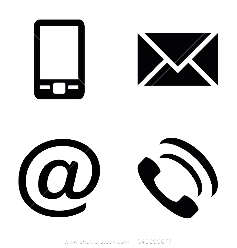 Par courrierLoiréadd’Hôpital de Bellevue- CHU Saint-Etienne42055 Saint-Etienne Cedex 2 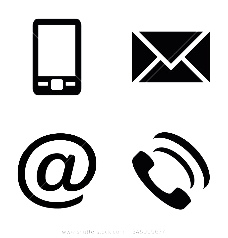 Par mailloireadd.secretariat@orange.frMatinAprès-MidiLundiMardiMercrediJeudiVendrediSamediDimanche Alcool Tabac  Toxicomanie  Dopage Jeux pathologiques  Troubles du comportement alimentaire PsychiatrieAccès aux soins Ecoute Prévention Orientation Dépistage Reduction des risques Sevrage Gier Ondaine Pilat Forez Plaine  National Loire  Haute-Loire Rhône Saint-Etienne et couronne Roannais